Opiš otázky zezadu do sešitu, odpověz. Odpovědi ofoť a pošli do 26.5.2020.Co popisuje gravitační konstanta“g“? Jaká je její hodnota?Co je to síla a jak vypočítáme gravitační sílu?Co je to stav zelektronování těles. Jak ho dosáhneme?Nakresli a popiš stavbu atomu.Co je to elektroskop a elektrometr?Přepiš do sešitu výpisky z nové látky:ELEKTRICKÉ VODIČE A NEVODIČEElektrický vodič = látka, která dobře vede elektrický náboj - proud•elektrický proud= proud nabitých částic, např. elektrony nebo ionty•říkáme, že elektrony a ionty jsou nositelé náboje•vodiče kovy– měď, hliník,stříbro, nositel náboje je elektron, kapaliny– roztoky solí, kyselin, nositeli jsou ionty a elektrony, plyny– výboj způsobený vysokým napětím, nositeli jsou ionty a elektronyElektrický polovodič – vede náboj -proud výrazně méně než vodič, vodivost roste s teplotou, např. polokovy: křemík, germanium; a z nich polovodičové součástkyElektrický nevodič = izolant– látka, která nevede náboj -proud vůbec, používá se jako izolace, ochrana proti el. proudu, např. plast, sklo!!!SPOJÍLME-LI NABITÉ TĚLESO VODIVĚ SE ZEMÍ, VYBIJE SE!!!ELEKTRICKÉ POLE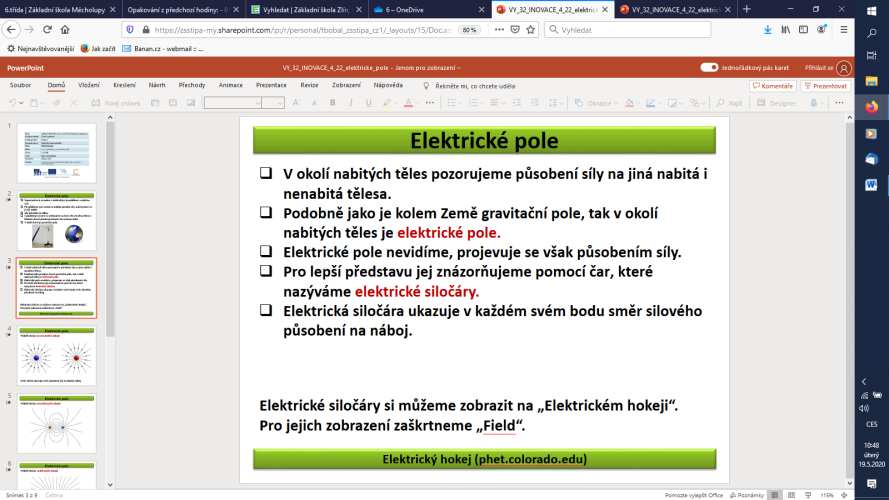 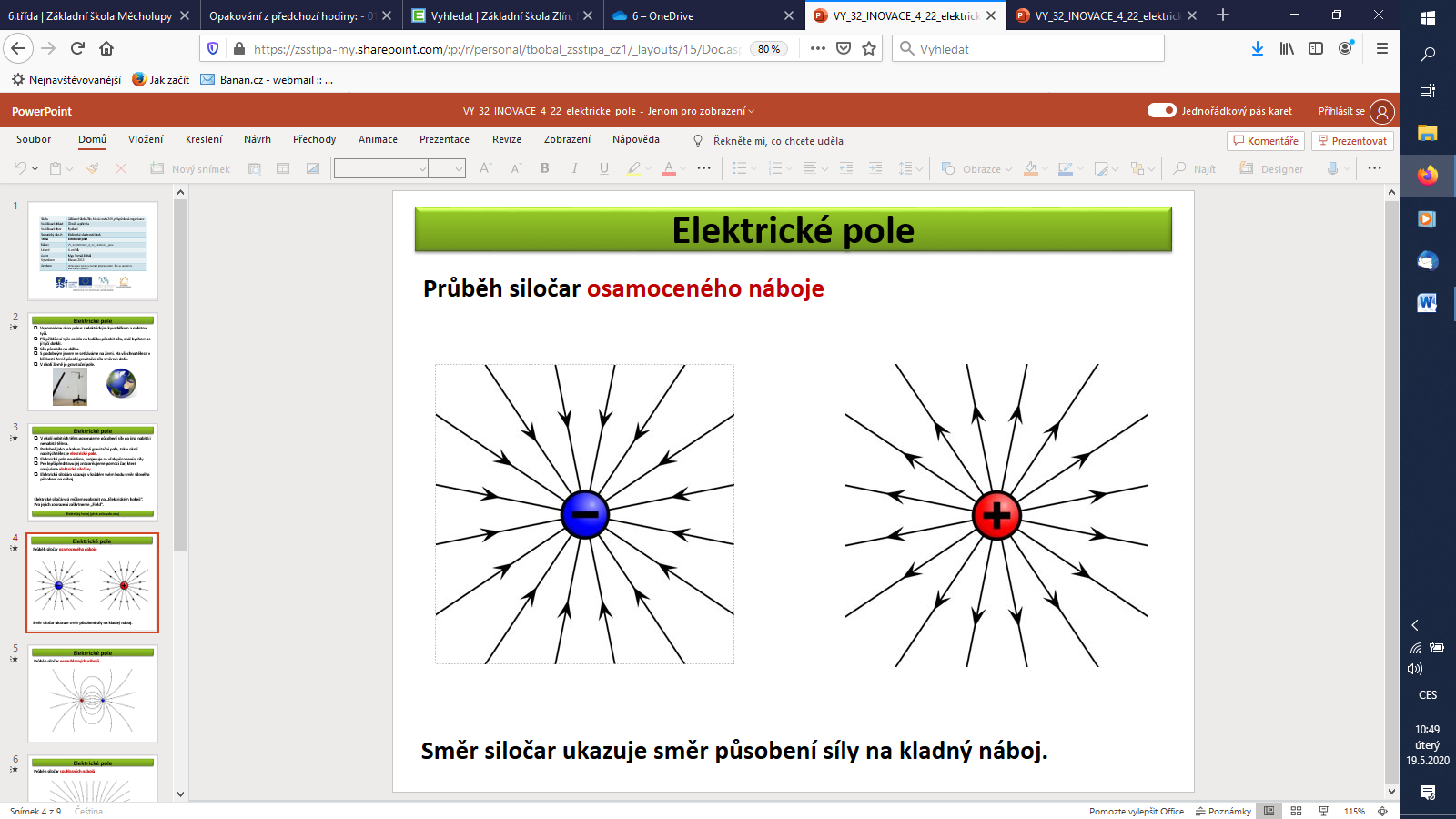 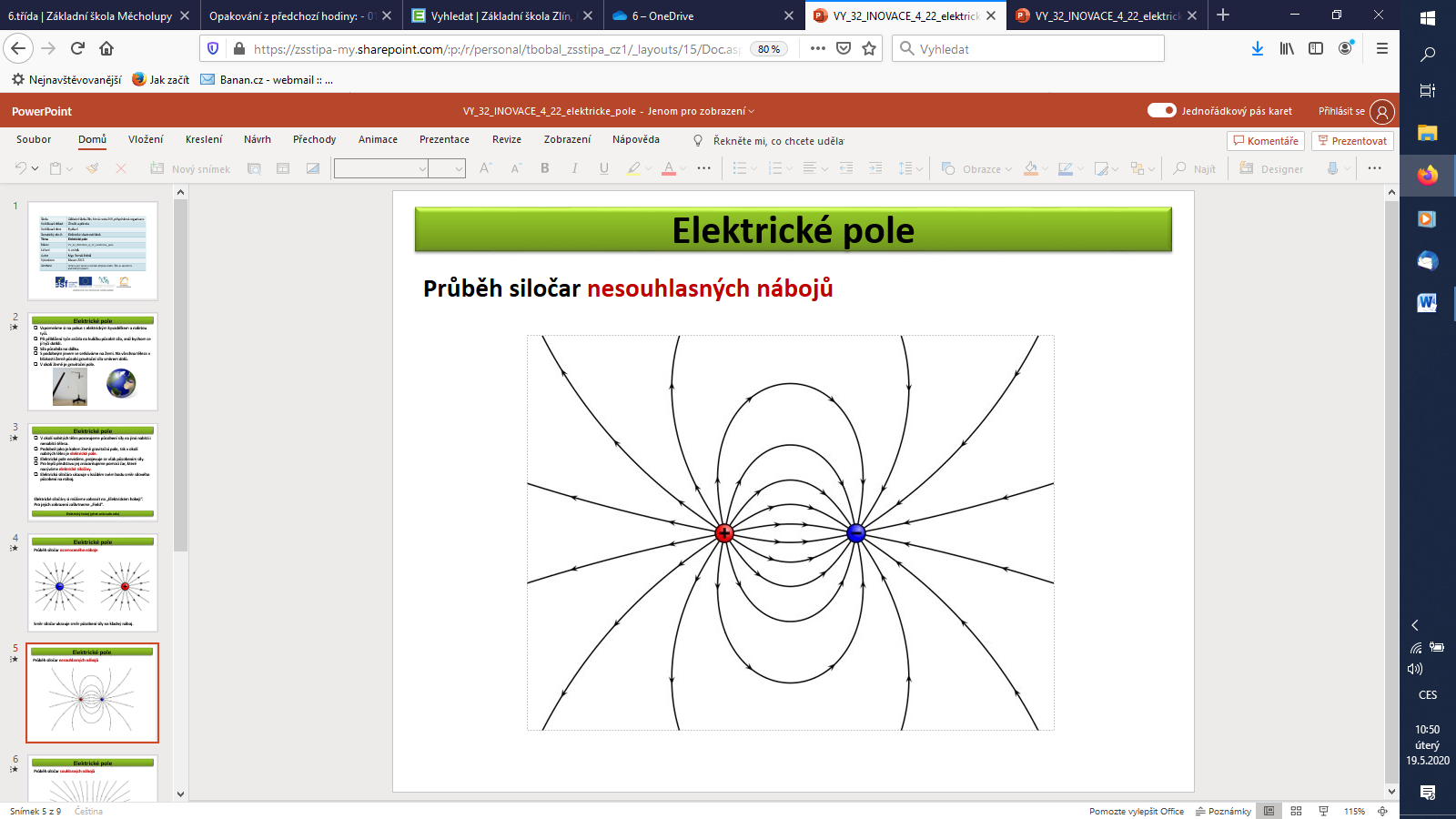 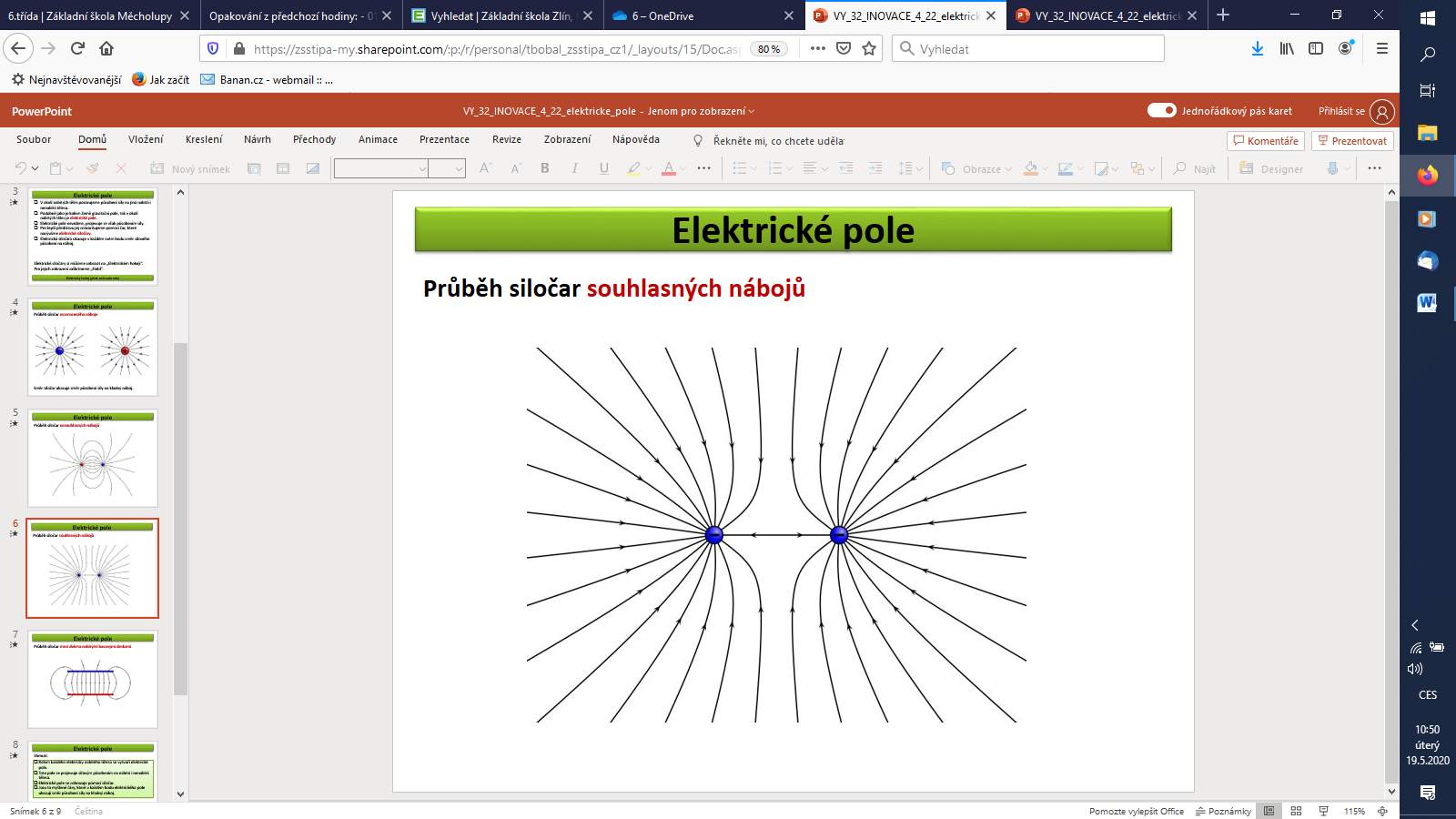 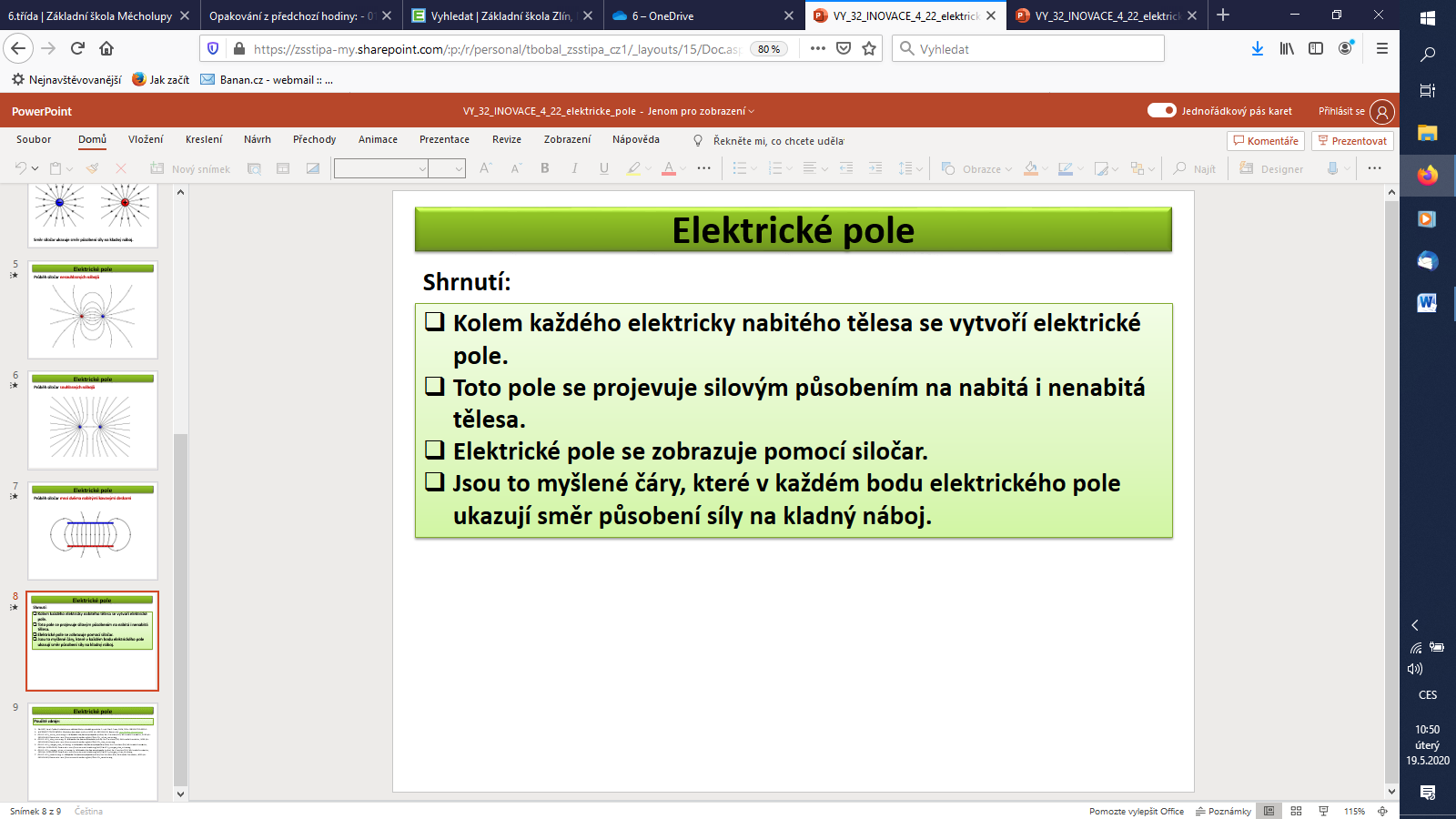 ELEKTRICKÝ VÝBOJ, BLESK A OCHRANA PROTI NĚMU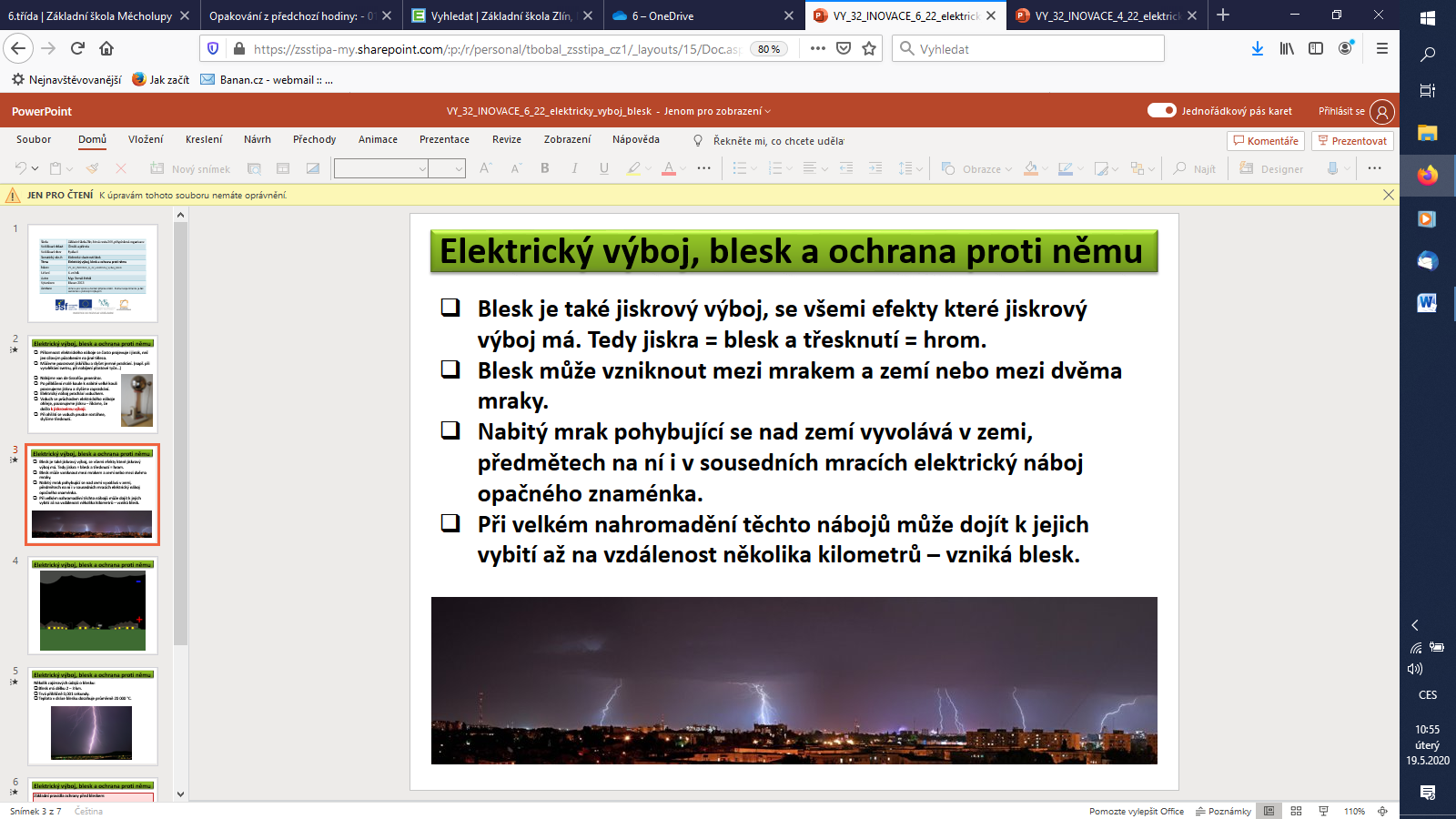 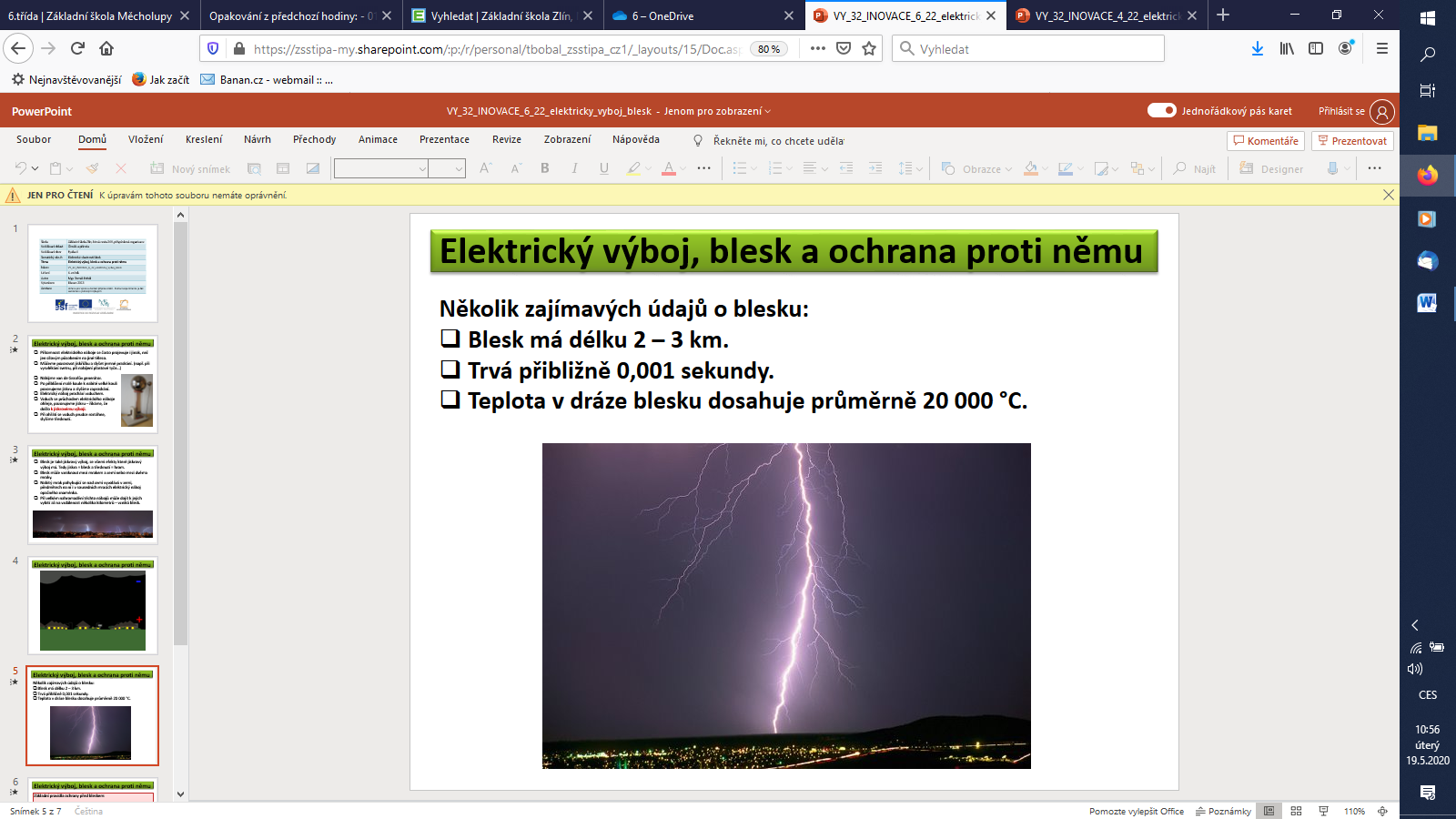 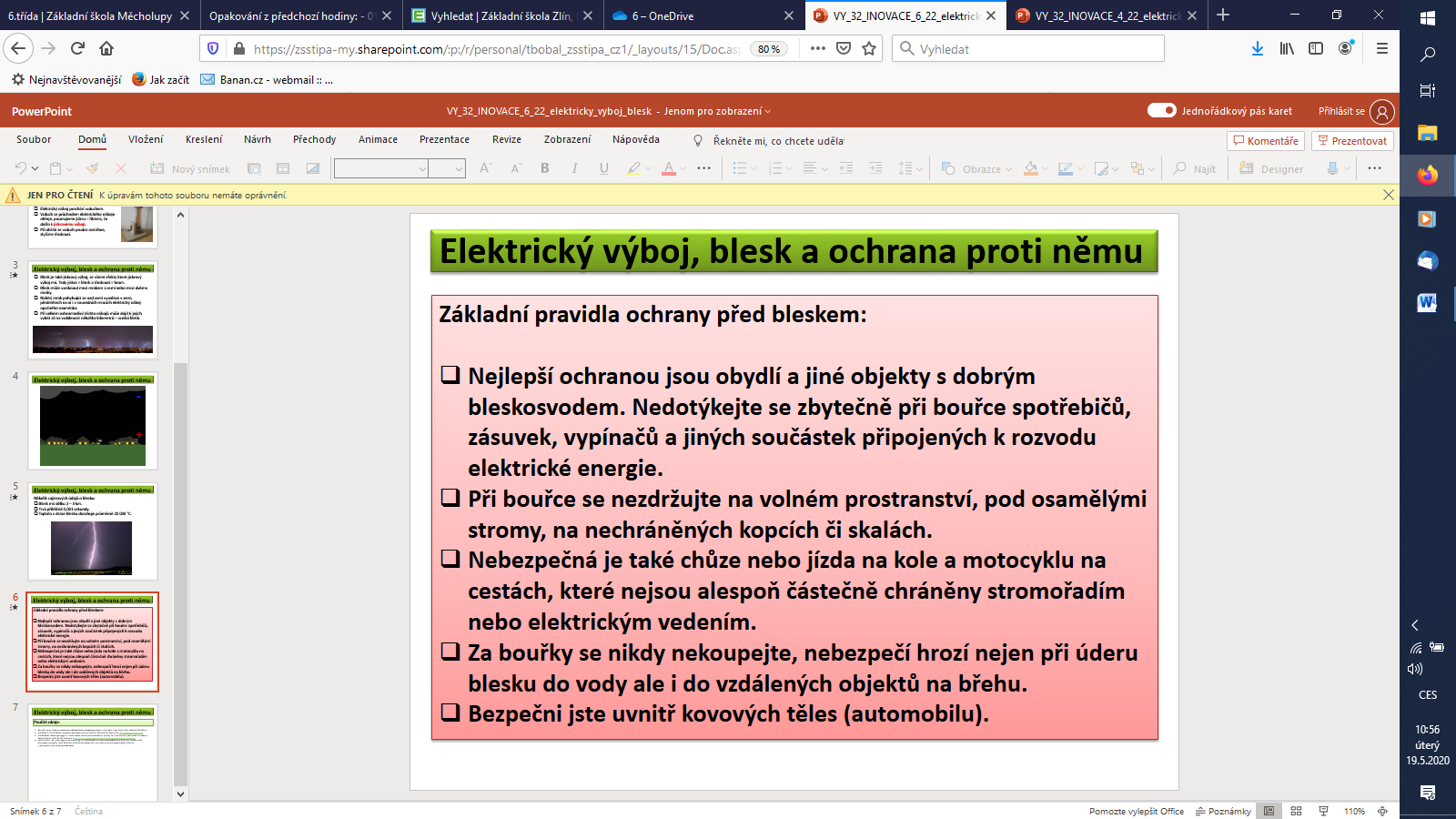 